ГРАФИК КОНСУЛЬТАЦИЙпо ОГЭна 2018-2019 уч. год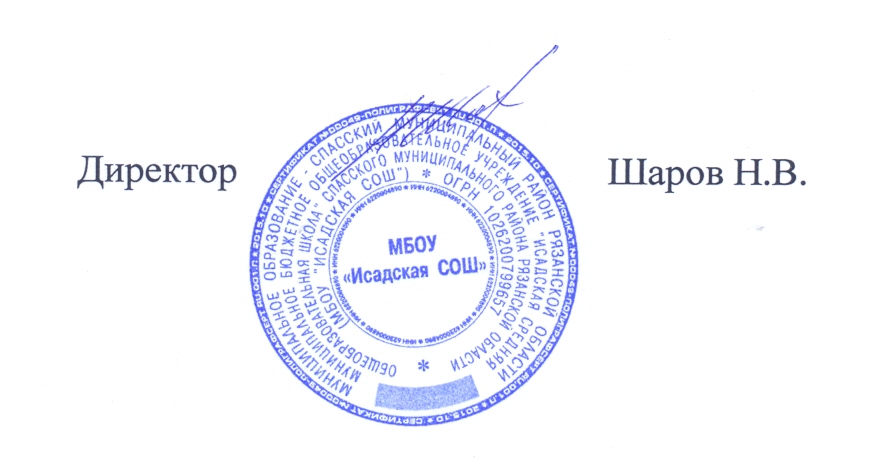 №День недели  Предмет1Понедельник2ВторникРусский язык3СредаМатематика4ЧетвергИсторияОбществознание5ПятницаГеографияБиология